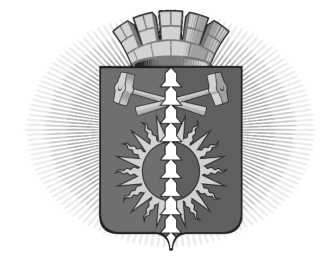 АДМИНИСТРАЦИЯ ГОРОДСКОГО ОКРУГА ВЕРХНИЙ ТАГИЛПОСТАНОВЛЕНИЕот 28.02.2020от 28.02.2020от 28.02.2020           № 92г. Верхний Тагилг. Верхний Тагилг. Верхний Тагилг. Верхний Тагилг. Верхний ТагилО внесении изменений в постановление администрации городского округа Верхний Тагил от 20.06.2019 № 406 «Об утверждении административного регламента предоставления муниципальной услуги «Предоставление путевок детям (за исключением детей-сирот и детей, оставшихся без попечения родителей, детей, находящихся в трудной жизненной ситуации)в организации отдыха и оздоровления, в учебное время»»О внесении изменений в постановление администрации городского округа Верхний Тагил от 20.06.2019 № 406 «Об утверждении административного регламента предоставления муниципальной услуги «Предоставление путевок детям (за исключением детей-сирот и детей, оставшихся без попечения родителей, детей, находящихся в трудной жизненной ситуации)в организации отдыха и оздоровления, в учебное время»»О внесении изменений в постановление администрации городского округа Верхний Тагил от 20.06.2019 № 406 «Об утверждении административного регламента предоставления муниципальной услуги «Предоставление путевок детям (за исключением детей-сирот и детей, оставшихся без попечения родителей, детей, находящихся в трудной жизненной ситуации)в организации отдыха и оздоровления, в учебное время»»О внесении изменений в постановление администрации городского округа Верхний Тагил от 20.06.2019 № 406 «Об утверждении административного регламента предоставления муниципальной услуги «Предоставление путевок детям (за исключением детей-сирот и детей, оставшихся без попечения родителей, детей, находящихся в трудной жизненной ситуации)в организации отдыха и оздоровления, в учебное время»»О внесении изменений в постановление администрации городского округа Верхний Тагил от 20.06.2019 № 406 «Об утверждении административного регламента предоставления муниципальной услуги «Предоставление путевок детям (за исключением детей-сирот и детей, оставшихся без попечения родителей, детей, находящихся в трудной жизненной ситуации)в организации отдыха и оздоровления, в учебное время»»В соответствии с Законом Свердловской области от 28 мая 2018 года №53-ОЗ «О наделении органов местного самоуправления муниципальных образований, расположенных на территории Свердловской области, отдельными государственными полномочиями Свердловской области в сфере организации и обеспечения отдыха и оздоровления детей», руководствуясь Уставом городского округа Верхний Тагил, Администрация городского округа Верхний Тагил, ПОСТАНОВЛЯЕТ:В Административный регламент предоставления муниципальной услуги «Предоставление путевок детям (за исключением детей-сирот и детей, оставшихся без попечения родителей, детей, находящихся в трудной жизненной ситуации) в организации отдыха и оздоровления, в учебное время», утвержденное постановлением Администрации городского округа Верхний Тагил № 406 от 20 июня 2019 года внести следующие изменения:В абзаце 2 пункта 5 слова «с 01 июня до 31 августа» заменить словами «с 01 марта до 31 августа».Контроль за исполнением настоящего постановления возложить на заместителя главы по социальным вопросам И.Г. Упорову.Настоящее Постановление опубликовать на официальном сайте городского округа Верхний Тагил в сети Интернет (www.go-vtagil.ru).В соответствии с Законом Свердловской области от 28 мая 2018 года №53-ОЗ «О наделении органов местного самоуправления муниципальных образований, расположенных на территории Свердловской области, отдельными государственными полномочиями Свердловской области в сфере организации и обеспечения отдыха и оздоровления детей», руководствуясь Уставом городского округа Верхний Тагил, Администрация городского округа Верхний Тагил, ПОСТАНОВЛЯЕТ:В Административный регламент предоставления муниципальной услуги «Предоставление путевок детям (за исключением детей-сирот и детей, оставшихся без попечения родителей, детей, находящихся в трудной жизненной ситуации) в организации отдыха и оздоровления, в учебное время», утвержденное постановлением Администрации городского округа Верхний Тагил № 406 от 20 июня 2019 года внести следующие изменения:В абзаце 2 пункта 5 слова «с 01 июня до 31 августа» заменить словами «с 01 марта до 31 августа».Контроль за исполнением настоящего постановления возложить на заместителя главы по социальным вопросам И.Г. Упорову.Настоящее Постановление опубликовать на официальном сайте городского округа Верхний Тагил в сети Интернет (www.go-vtagil.ru).В соответствии с Законом Свердловской области от 28 мая 2018 года №53-ОЗ «О наделении органов местного самоуправления муниципальных образований, расположенных на территории Свердловской области, отдельными государственными полномочиями Свердловской области в сфере организации и обеспечения отдыха и оздоровления детей», руководствуясь Уставом городского округа Верхний Тагил, Администрация городского округа Верхний Тагил, ПОСТАНОВЛЯЕТ:В Административный регламент предоставления муниципальной услуги «Предоставление путевок детям (за исключением детей-сирот и детей, оставшихся без попечения родителей, детей, находящихся в трудной жизненной ситуации) в организации отдыха и оздоровления, в учебное время», утвержденное постановлением Администрации городского округа Верхний Тагил № 406 от 20 июня 2019 года внести следующие изменения:В абзаце 2 пункта 5 слова «с 01 июня до 31 августа» заменить словами «с 01 марта до 31 августа».Контроль за исполнением настоящего постановления возложить на заместителя главы по социальным вопросам И.Г. Упорову.Настоящее Постановление опубликовать на официальном сайте городского округа Верхний Тагил в сети Интернет (www.go-vtagil.ru).Глава городского округаВерхний ТагилГлава городского округаВерхний ТагилВ.Г. КириченкоВ.Г. Кириченко